Lesson 16:  Symmetry in the Coordinate PlaneProblem Set Locate a point in Quadrant IV of the coordinate plane.  Label the point , and write its ordered pair next to it.Reflect point  over an axis so that its image is in Quadrant III.  Label the image , and write its ordered pair next to it.  Which axis did you reflect over?  What is the only difference in the ordered pairs of points  and ?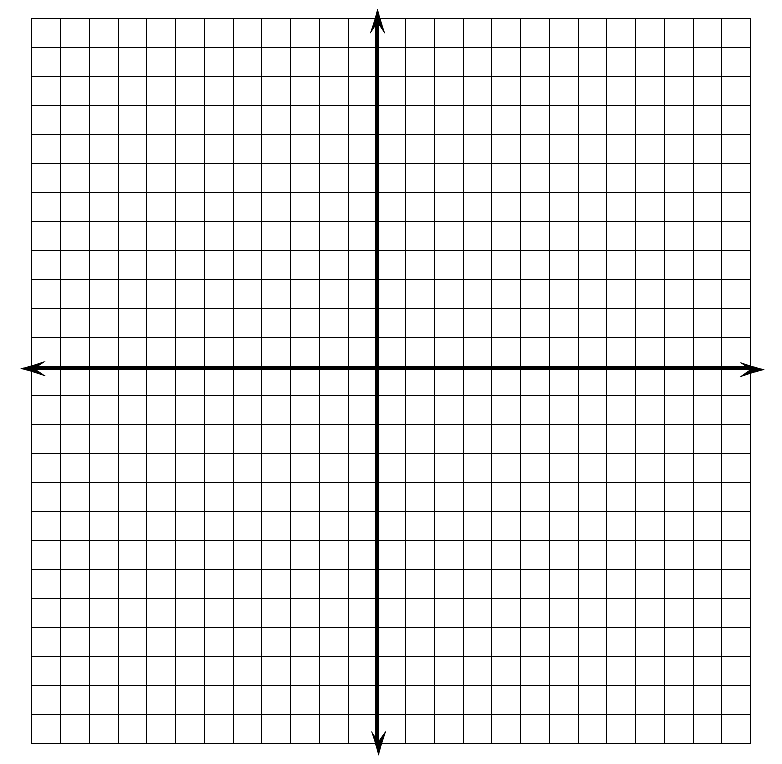 Reflect point  over an axis so that its image is in Quadrant II.  Label the image , and write its ordered pair next to it.  Which axis did you reflect over?  What is the only difference in the ordered pairs of points  and ?  How does the ordered pair of point  relate to the ordered pair of point ?Reflect point  over an axis so that its image is in Quadrant I.  Label the image , and write its ordered pair next to it.  Which axis did you reflect over?  How does the ordered pair for point  compare to the ordered pair for point ?  How does the ordered pair for point  compare to points  and ?Bobbie listened to her teacher’s directions and navigated from the point  to .  She knows that she has the correct answer, but she forgot part of the teacher’s directions.  Her teacher’s directions included the following:“Move  units down, reflect about the       ?       -axis, move up  units, and then move right  units.”Help Bobbie determine the missing axis in the directions, and explain your answer.